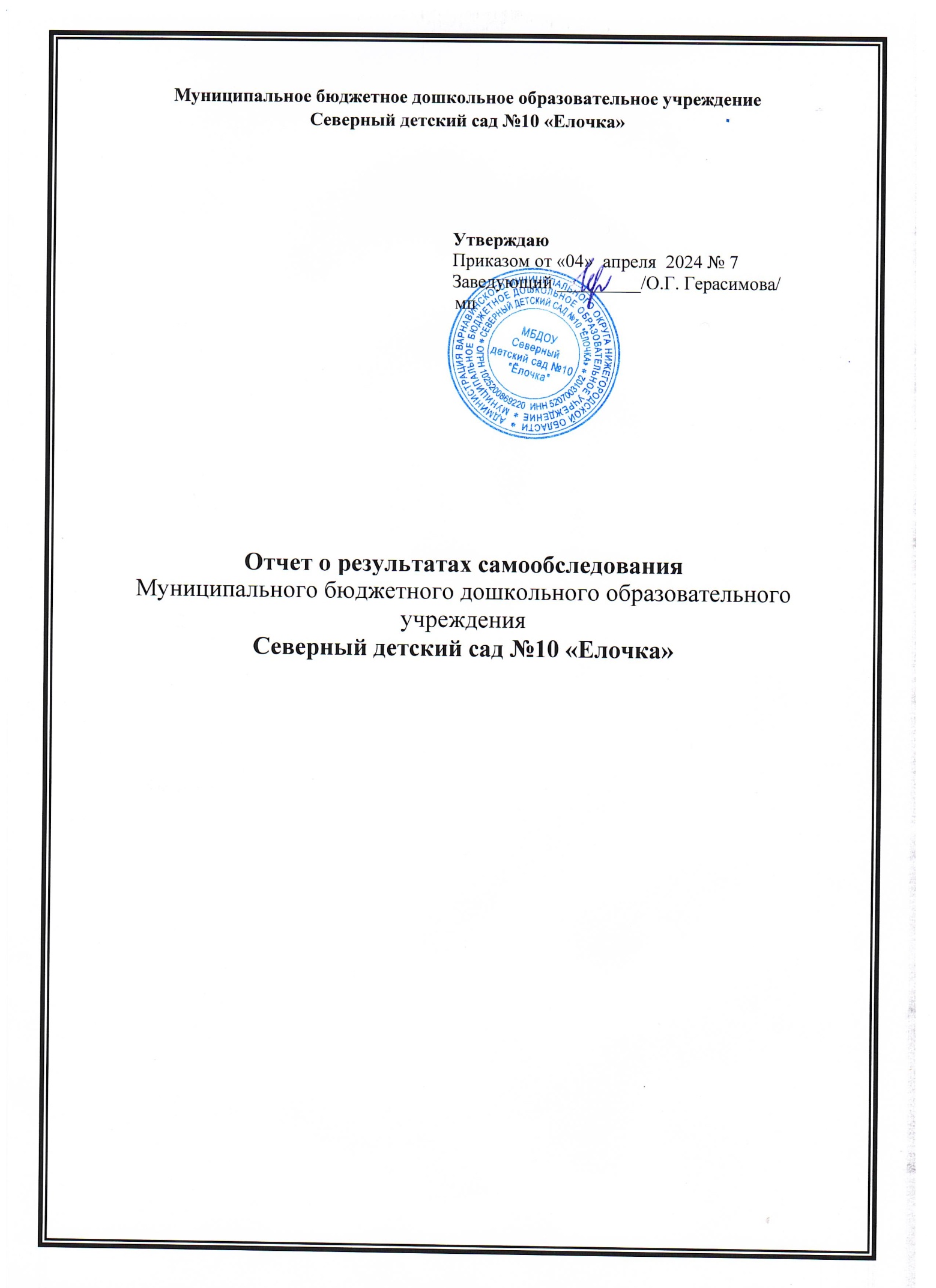 Самообследование проводилось в соответствии с Федеральным законом от 29.12.2012г. № 273-ФЗ (п.З части 2 статьи 29) «Об образовании в Российской Федерации», приказом Министерства образования и науки Федерации от 14 июня 2013г. № 462 «Об утверждении порядка проведения самообследования образовательной организации», приказом Министерства образования и науки Российской Федерации от 10 декабря 2013г. № 1324 «Об утверждении  показателей деятельности образовательной организации, подлежащей самообследованию».Представленный отчет о самообследовании содержит оценку образовательной деятельности, системы управления, содержания и качества воспитания и развития воспитанников, организации образовательного процесса, качества информационного обеспечения, функционирования внутренней системы оценки качества образования, а также анализ показателей деятельности подлежащей самообследованию.Общие сведения об образовательной организацииДетский сад открылся в 1979году.  В детском саду осуществляется работа по обеспечению физического и психического здоровья ребенка, реализуется федеральный государственный образовательный стандарт (ФГОС) дошкольного образования, идет поиск новых технологий работы с детьми дошкольного возраста. Предметом деятельности МБДОУ Северный детский сад №10 «Елочка» является формирование общей культуры, развитие физических, интеллектуальных, нравственных, эстетических и личностных качеств, формирование предпосылок учебной деятельности, сохранение и укрепление здоровья воспитанников.Режим работы МБДОУ Северный детский сад №10 «Елочка»Деятельность детского сада осуществляется с 10,5 часовым пребыванием детей:- 07-30 -18-00 (пятидневная рабочая неделя)-выходные дни - суббота, воскресенье, праздничные дни.Аналитическая частьОценка образовательной деятельности.Образовательная деятельность в МБДОУ Северный детский сад №10 «Елочка» организована в соответствии с Федеральным законом от 29.12.2012 № 273-ФЗ «Об образовании в Российской Федерации»,  СанПиН 2.3/2.4.3590-20 «Санитарно- эпидемиологические требования к устройству, содержанию и организации режима работы до- школьных образовательных организаций». Образовательная деятельность ведется на основании утвержденной Образовательной программы дошкольного образования МБДОУ Северный детский сад №10 «Елочка» (Утвержденная Приказом № 31/1 от 31.08.2023г., которая составлена в соответствии с ФОП ДОО., санитарно- эпидемиологическими правилами и нормативами, с учетом недельной нагрузки. МБДОУ Северный детский сад №10 «Елочка» посещают 53 воспитанников в возрасте от 1,5 года до 7 лет. В МБДОУ Северный детский сад №10 «Елочка» сформировано 3 (три) разновозрастные группы из них:1 группа раннего возраста – дети от 1,5 до 3,0 лет – 16 воспитанниковСредняя группа - дети с 4 лет  до 5 лет – 19 воспитанникаСтаршая группа – дети с 6 лет до 7 лет – 18 воспитанникаОценка системы управления организации. Характеристика системы управления МБДОУСтруктурно - функциональная модель управления МБДОУ Северный детский сад №10 «Елочка». Управление МБДОУ осуществляется в соответствии с законом РФ «Об образовании» на основе принципов единоначалия и коллегиальности. Руководство деятельностью МБДОУ осуществляется заведующим МБДОУ, который назначается на должность и освобождается от должности Учредителем. Заведующий осуществляет непосредственное руководство детским садом и несет ответственность за деятельность учреждения.Коллегиальными органами управления являются:- Общее собрание коллектива;- Педагогический совет МБДОУ;- Совет родителей МБДОУ.Общее собрание коллектива реализует право работников участвовать в управлении образовательной организацией, в том числе: − участвовать в разработке и принятии коллективного договора, Правил трудового распорядка, изменений и дополнений к ним; − принимать локальные акты, которые регламентируют деятельность образовательной организации и связаны с правами и обязанностями работников; − разрешать конфликтные ситуации между работниками и администрацией образовательной организации; − вносить предложения по корректировке плана мероприятий организации, совершенствованию ее работы и развитию материальной базы.Педагогический совет МБДОУ осуществляет управление педагогической деятельностью, определяет направления образовательной деятельности МБДОУ, утверждает общеобразовательные программы, рассматривает проект годового плана работы МБДОУ и утверждает его, обсуждает вопросы содержания, форм и методов образовательного процесса, планирования образовательной деятельности, рассматривает вопросы повышения квалификации и переподготовки кадров, организует выявление, обобщение, распространение, внедрение педагогического опыта среди педагогических работников МБДОУ.Задачами Родительского совета являются:а)  укрепление связи между семьей и Учреждением в целях установления единства воспитательного влияния на детей педагогического коллектива и семьи;б)  привлечение родительской общественности к активному участию в жизни Учреждения;в)   участие в организации широкой педагогической пропаганды среди родителей и населения.Таким образом, в ДОУ реализуется возможность участия в управлении детским садом всех участников образовательного процесса. Заведующий детским садом занимает место координатора стратегических направлений.Вывод: В МБДОУ создана структура управления в соответствии с целями и содержанием работы учреждения.2.2. Сотрудничество с социальными учреждениямиДошкольное учреждение осуществляет сотрудничество с:- МБОУ Северная СОШ;- 125-ПЧ 22-ОГПС ГКУ «Управление по делам ГО, ЧС и ПБ Нижегородской области»;- Северная сельская библиотека филиал №1;- МБУК ЦКС Варнавинского муниципального района Северный СДК Со всеми социальными учреждениями разработаны планы мероприятий.3. Характеристика образовательных программ, реализуемых в Учреждении3.1. Образовательная деятельность в МБДОУ строится в соответствии с нормативно-правовыми документами.Образовательная программа состоит из трех частей- целевой- содержательный- организационный.Программа предполагает обязательную часть и часть, формируемую участниками образовательных отношений ), объем обязательной части программы составляет 60% от общего объема, а вариативная часть 40% Одним из приоритетных направлений МБДОУ по реализации основной общеобразовательной программы является взаимодействие с семьями воспитанников. Взаимодействие с родителями необходимо рассматривать как социальное партнерство, что позволяет добиваться результатов в воспитании и обучении детей, подготовке их к обучению в школе.Детский сад осуществляет выполнение социального заказа родителей (законных представителей):Наиболее востребованным направлением работы с детьми в МБДОУ является подготовка воспитанников детского сада для перехода на другую ступень образования. В основу организации образовательного процесса определен комплексно-тематический принцип, а решение программных задач осуществляется в разных формах совместной деятельности взрослых и детей, а также в самостоятельной деятельности детей. Образовательный процесс в детском саду строится, прежде всего, на индивидуальном подходе к детям, создании благоприятного микроклимата в группе на основе интересного диалогического общения.Цели деятельности МБДОУ:- обеспечение выполнения требований ФГОС ДО,- повышение социального статуса дошкольного образования;- обеспечение государством равенства возможностей для каждого ребенка в получении качественного дошкольного образования;- обеспечение государственных гарантий уровня и качества дошкольного образования на основе единства обязательных требований к условиям реализации программ дошкольного образования, их структуре и результатам их освоения;- сохранение единства образовательного пространства Российской федерации относительно уровня дошкольного образования. Задачи:- Охрана и укрепление физического и психического здоровья детей, в том числе их эмоционального благополучия.- Обеспечение равных возможностей для полноценного развития каждого ребенка в период дошкольного детства независимо от места жительства, пола, нации, языка, социального статуса, психофизиологических и других особенностей (в том числе ограниченных возможностей здоровья).- Обеспечение преемственности целей, задач и содержания образования, реализуемых в рамках образовательных программ различных  уровней.- Создание благоприятных условий развития детей в соответствии с их возрастными и индивидуальными особенностями и склонностями, развития способностей и творческого потенциала каждого ребенка как субъекта отношений с самим собой, другими детьми, взрослыми и миром.- Объединение обучения и воспитания в целостный образовательный процесс на основе духовно-нравственных и социокультурных ценностей и принятых в обществе правил и норм поведения в интересах человека, семьи, общества.- Формирование общей культуры личности детей, в том числе ценностей здорового образа жизни,эстетических, интеллектуальных, самостоятельности и ответственности ребенка, формирования предпосылок учебной деятельности.- Формирование социокультурной индивидуальным, психологическим и физиологическим особенностям детей.- Обеспечение психолого-педагогической поддержки семьи и повышение компетентности родителей (законных представителей) в вопросах развития и образования, охраны и укрепления здоровья детей.- обеспечение развития личности детей дошкольного возраста в различных видах общения и деятельности с учетом их возрастных, индивидуальных психологических и физиологических особенностей- формирование поддержки позитивной социализации и индивидуализации, развития личности детей дошкольного возраста и определение комплекса основных характеристик дошкольного образования (объем, содержание и планируемые результаты образования) подготовка детей разновозрастных групп.3.2. Годовой план в МБДОУ составляется в соответствии со спецификой детского сада с учетом профессионального уровня педагогического коллектива.В 2022-2023 учебном году МБДОУ ставил перед собой следующие задачи1.Охрана жизни и здоровья детей. Формирование семейных ценностей у дошкольников, сохранение и укрепление здоровья детей их физического развития через совместную  деятельность с семьями воспитанников. Объединить усилия родителей и педагогов для успешногоРешения оздоровительных и воспитательных задач.2.Продолжать формирование профессиональной компетентности педагогов в области реализацииФедеральных государственных образовательных стандартов дошкольного образования. Совершенствование воспитательно образовательного процесса с учетом требований ФГОС ДО, используя интеграцию образовательных областей для развития детей, совершенствование комплексно-тематического планирования воспитательно-образовательного процесса.3.Организовать работу по внедрению проектного метода обучения по экологическому воспитанию дошкольников для развития их познавательных способностей.В соответствии с задачами годового плана была проведена следующая работа:Проведено 4 педагогических совета«Анализ деятельности МБДОУ в летний оздоровительный период.  Содержание работы на 2023 – 2024 учебный год».«Обеспечение реализации ООП в соответствии с требованиями ФГОС ДО в МБДОУ. Создание условий развития ребёнка, охватывающих возможности для его позитивной социализации, его личностного развития, развития инициативы и творческих способностей»«Построение партнёрских взаимоотношений между семьёй и коллективом ДОУ, способствующие сохранению и укреплению здоровья дошкольников через организацию физкультурно-музыкальных мероприятий, приобщая детей и родителей к ценностям здорового образа жизни, обеспечивая снижение заболеваемости»«Итоги выполнения плана работы ДОУ в 2023-2024 учебном году и организация летней оздоровительной работы в ДОУ»Основные цели и задачи воспитания и обучения детей на 2023-2024 учебный год:1. Продолжать работу по созданию предметно-развивающей среды в группах с учётом образовательной программы МБДОУ, в соответствии с требованиями ФОП ДО, с целью обеспечения равенства возможностей для социализации каждого ребенка, получении качественного дошкольного образования.2. Продолжать способствовать развитию профессиональной компетентности педагогов в условиях реализации федеральных государственных образовательных стандартов дошкольного образования, используя активные формы методической работы.3. Создать систему физкультурно-оздоровительной работы в ДОУ в соответствии с требованиями ФОП ДО, направленную на укрепление и сохранение физического, психического и духовно-нравственного здоровья детей.4. Формирование семейных ценностей у родителей и дошкольников через социальное партнёрство и вовлечение в проектную деятельность.4. Образовательный и квалификационный уровень педагоговНа сегодняшний день в учреждении трудятся 5 воспитателя, 1 музыкальный руководитель, 1 воспитателя находятся в декретном отпуске:с высшим педагогическим образованием – 2 человексо средним педагогическим образованием - 5 человекпроходит обучение – 1 человек (2 курс)Распределение педагогов по стажу работы1 квалификационная категория  у 4  педагогов.Педагоги ДОУ повышают свою квалификацию на проводимых методических объединений района и в детском саду: семинарах, практикумах, педагогических советах, консультациях, открытых занятиях и т.д.Успешной реализации намеченных планов работы способствуют разнообразные методические формы работы с кадрами:педсоветы, семинары, деловые игры, - дискуссии, выставки, круглые столы, смотры-конкурсы,творческие отчеты, накопленный материал собирается и формируется в творческие папки.Работа с кадрами в 2023-2024 учебном году направлена на повышение профессионализма, творческого потенциала педагогической культуры педагогов, оказание методической помощи педагогам.Вывод: МБДОУ укомплектовано кадрами полностью. Педагоги детского сада постоянно повышают свой профессиональный уровень, посещают методические объединения, приобретают и изучают новинки периодической и методической литературы. Все это в комплексе дает хороший результат в организации педагогической деятельности и улучшении качества развития и воспитания дошкольников.Воспитательно-образовательный процессОбразовательный процесс в детском саду осуществляется в соответствии с расписанием непосредственной образовательной деятельности, которое составлено согласно требованиям нормативных документов Министерства Образования и Науки к организации дошкольного образования и воспитания, санитарно-эпидиологических правил и нормативов, с учетом недельной нагрузки.Педагогический коллектив реализует образовательный процесс по примерной общеобразовательной программе дошкольного образования «От рождения до школы» Годовой план составляется в соответствии со спецификой детского сада с учетом профессионального уровня педагогического коллектива.Вывод: воспитательно-образовательный процесс в МБДОУ строится с учетом требований санитарно-гигиенического режима в дошкольных учреждениях.Взаимодействие с родителями воспитанниковВзаимодействие с родителями коллектив МБДОУ строит на принципе сотрудничества. При этом решаются приоритетные задачи:- повышение педагогической культуры родителей;- приобщение родителей к участию в жизни детского сада;- изучение семьи и установление контактов с ее членами для согласования воспитательных воздействий на ребенка.Для решения этих задач используются различные формы работы:- групповые родительские собрания, консультации;- проведение совместных мероприятий для детей и родителей;- анкетирование;- наглядная информация;- показ занятий для родителей (день открытых дверей);- выставки совместных работ;-посещение открытых мероприятий и участие в них;- заключение договоров с родителями вновь поступивших детейВывод: в МБДОУ создаются условия для максимального удовлетворения запросов родителей детей дошкольного возраста по их воспитанию и обучению. Родители получают информацию о целях и задачах учреждения, имеют возможность обсуждать различные вопросы пребывания ребенка в ДОУ, участвовать в жизнедеятельности детского сада.Результаты образовательной деятельностиОтслеживание уровней развития детей осуществляется на основе педагогической диагностики.Формы проведения диагностики:- диагностические занятия (по каждому разделу программы);- диагностические срезы;- наблюдения, итоговые занятия;По всем параметрам ведется педагогический мониторинг.Вывод: В результате проведенной работы отмечается уровень выше среднего интеллектуального развития детей, в дальнейшем педагоги будут работать над развитием познавательных способностей детей.Для определения эффективности воспитательно-образовательной работы педагогами была проведена оценка выполнения программы, сделан анализ. Дети, посещающие детский сад, успешно освоили программу и показали хорошие результаты при диагностике. Занятия строятся в игровой форме, что повышает мотивационную готовность детей, активизирует их.Воспитанники детского сада с педагогами и родителями принимали активное участие в смотрах – конкурсах на уровне ДОУ и района.Вывод: Воспитательно - развивающий процесс в ДОУ строится с учетом требований санитарно-гигиенического режима в дошкольных учреждениях. Выполнение детьми программы осуществляется на хорошем уровне. Годовые задачи реализованы в полном объеме. В ДОУ систематически организуются и проводятся различные тематические мероприятия. В дальнейшем планируем активнее участвовать в районных мероприятиях.Сохранение и укрепление здоровья.Здоровьесберегающая направленность воспитательно - развивающего процесса обеспечивает формирование физической культуры детей и определяет общую направленность процессов реализации и освоения программы. Одно из основных направлений физкультурно-оздоровительной работы - это создание оптимальных условий для целесообразной двигательной активности детей, формирование у них необходимых двигательных умений и навыков, а также развитие положительного отношения и потребности к физическим упражнениям.Оздоровительная работа в ДОУ проводится на основе нормативно - правовых документов:СанПиН «Санитарно-эпидемиологические требования к устройству, содержанию и организации режима работы дошкольных организациях».Для всех возрастных групп разработан режим дня с учётом возрастных особенностей детей и специфики сезона (на тёплый и холодный период года). Для детей раннего возраста впервые посещающих ДОУ специальный адаптационный режим.Изучение состояния физического здоровья детей осуществляется медицинской сестрой Варнавинской ЦРБ, поликлинического отделения №1 п. Северный.Для занятий с детьми в зале имеется необходимое оборудование. В течение года систематически проводится в детском саду:- утренняя гимнастика в зале и на улице,- активный отдых,- воздушные и солнечные ванны,- спортивные праздники, развлечения.Уровень физического развития детейРезультаты диагностики уровня физического развития детей выявили положительную динамику их физического развития:Для осмотра детей, в ДОУ имеется лицензированный кабинет. Медицинский блок включает в себя медицинский, процедурный кабинет, и оснащен необходимым медицинским инструментарием, набором медикаментов. С Варнавинской ЦРБ, поликлинического отделения №1 п. Северный заключен договор, воспитанников проверяет регулярно медицинская сестра, ведется учет и анализ общей заболеваемости воспитанников, анализ простудных заболеваний.Проводятся профилактические мероприятия:Медсестрой:- антропометрические замеры- анализ заболеваемости 1 раз в месяц, в квартал, 1 раз в год;- ежемесячное подведение итогов посещаемости детей;- лечебно-профилактические мероприятия:- витаминотерапия,Ежегодно проводятся углубленные осмотры детей врачами-специалистами. Физкультурно-оздоровительное развитие дошкольника является важным направлением деятельности нашего детского сада. Для развития данного направления в ДОУ созданы следующие условия:Разработана программа здоровьясбережения «Здоровый дошколенок»Для успешной реализации оздоровительных задач в работе с детьми, в ДОУ установлены такие формы организации:- утренняя гимнастика;- физкультурные занятия в зале и на спортивной площадке;- физкультминутки;- гимнастика после сна;- спортивные игры, праздники, развлечения, дни здоровья;- хождение босиком (летом);- индивидуальная работа с детьми.Решению оздоровительных задач способствуют следующие формы организации детей:- двигательная разминка между занятиями;- двигательно-оздоровительные физкультурные минутки;- прогулки;- подвижные игры на свежем воздухе;- гимнастика пробуждения после дневного сна,- «Недели здоровья»,- самостоятельная двигательная деятельность детей.Вывод: В работе ДОУ большое внимание уделяется охране и укреплению здоровья детей. Следует продолжать работу по снижению заболеваемости детей и в следующем году, продолжить взаимодействие с семьями воспитанников по формированию у детей потребности здорового образа жизни.Организация питания, обеспечение безопасности.Организация питанияВ МБДОУ организовано 4-х разовое питание, в 09-30 часов второй завтрак, на основе 10-ти дневного меню, согласованное с ТО Роспотребнадзора. В меню представлены разнообразные блюда, исключены их повторы. При составлении меню соблюдаются требования нормативов калорийности питания. Постоянно проводится витаминизация третьего блюда.При поставке продуктов строго отслеживается наличие сертификатов качества. Контроль за организацией питания осуществляется заведующим МБДОУ.В ДОУ имеется вся необходимая документация по организации детского питания. На пищеблоке имеется бракеражный журнал, журнал здоровья. На каждый день пишется меню-раскладка.Вывод: Дети в МБДОУ обеспечены полноценным сбалансированным питанием. Правильно организованное питание в значительной мере гарантирует нормальный рост и развитие детского организма и создает оптимальное условие для нервно-психического и умственного развития ребенка.Обеспечение безопасности образовательного учреждения.Установлены железные двери. Доступ в здание детского сада осуществляется через домофон. Имеются тревожная кнопка, пожарная сигнализация. Обеспечение условий безопасности в МБДОУ выполняется согласно локальным нормативно-правовым документам. Имеются планы эвакуации. Территория по всему периметру ограждена металлическим забором.В 2019г проведен капитальный ремонт кровли здания детского сада. Заменена электропроводка на первом этаже, частично на втором.В 2019г благодаря спонсорской помощи на площадку приобретены и установлены: горка, качели, карусель.Ежегодно закупается (обновляется) мебель кровати, стульчики, шкафчики в раздевальные комнаты, лавочка для шкафчиков в раздевальные комнаты. Закуплены игрушки (куклы, машинки, развивающие игры, лопатки, ведерки, различные игровые наборы и т.д.). Наглядные пособия, стенды.На территории летних детских площадках ежегодно изготавляваются новые цветники, спортивные снаряды, дорожки здоровья, песочницы и др. сооружения. Летние площадки в удовлетворительном санитарном состоянии и содержании.С детьми проводятся беседы, развлечения по соблюдению правил безопасности на дорогах. Проводится вводный инструктаж с вновь прибывшими сотрудниками, противопожарный инструктаж и инструктаж по мерам электробезопасности. Ежедневно ответственными лицами осуществляется контроль с целью своевременного устранения причин, несущих угрозу жизни и здоровью воспитанников и работников.Вывод: В ДОУ соблюдаются правила по охране труда, и обеспечивается безопасность жизнедеятельности воспитанников и сотрудников.Социальная активность и партнерство ДОУДля повышения качества воспитательно-развивающего процесса и реализации годовых задач детский сад сотрудничает с окружающим социумом. Цели взаимодействия способствуют разностороннему развитию воспитанников. Детский сад взаимодействует с: - МБОУ Северная СОШ;- 125-ПЧ 22-ОГПС ГКУ «Управление по делам ГО, ЧС и ПБ Нижегородской области»;- Северная сельская библиотека филиал №1;- МБУК ЦКС Варнавинского муниципального района Северный СДК Со всеми социальными учреждениями разработаны планы мероприятий.Дети старшей и подготовительной групп бывают на экскурсиях, в библиотеке, в пожарной части, в школе.Большое внимание уделяется правилам ГИБДД, поведению на дорогах. Проходят встречи с представителями полиции (участковый п. Северный). Представители пожарной части обращают большое внимание детей на Обращение с огнем.  При взаимодействии с социумом наблюдается положительный результат освоения знаний, умений и навыков по образовательной области «Безопасность». Большое внимание уделено созданию системы противопожарной безопасности. Детский сад укомплектован огнетушителями, установлена система пожарной сигнализации, имеются стандартные информационные знаки. Пути эвакуации соответствуют нормативам. Проведено обучение ответственных лиц по пожарно - техническому минимуму и инструктажи с целью повышения антитеррористической устойчивости.Ведется тесный контакт воспитателей и учителей школы, воспитанников дошкольного учреждения и учеников первого класса:- отслеживалась адаптация выпускников детского сада;- проводилась диагностика готовности детей к школьной адаптации;- Анализ деятельности детского сада за 2019-2020 учебный год показал, что учреждение имеет стабильный уровень функционирования:- приведена в соответствии и обновляется нормативно-правовая база;- положительные результаты освоения детьми образовательной программы;- сложился сплоченный творческий коллективОсновные нерешённые проблемы.- приобретение игрового и методического оборудования- приобретение детской мебели в игровых группах;- оснащение групп компьютерами, принтерами.- групповые и спальные комнаты требую ремонта полов, стен, замены дверей.Основные направления ближайшего развития ДОУДля успешной деятельности в условиях модернизации образования МБДОУ должен реализовать следующие направления развития:- совершенствовать материально-техническую базу учреждения;- продолжить повышать уровень профессиональных знаний и умений педагогов;- усилить работу по сохранению здоровья участников воспитательно-образовательного процесса, продолжить внедрение здоровьесберегающих технологий;- формировать систему эффективного взаимодействия с семьями воспитанников.Выводы по итогам года.Анализ деятельности детского сада выявил успешные показатели в деятельности МБДОУУчреждение функционирует в режиме развития.Хороший уровень освоения детьми программного материалаВ МБДОУ сложился творческий коллектив педагогов, имеющих потенциал к профессиональному развитию.Наименование образовательной организацииМуниципальное бюджетное дошкольное образовательное учреждение Северный детский сад №10 «Елочка» (МБДОУ Северный детский сад №10 «Елочка»)РуководительОльга Геннадьевна ГерасимоваАдрес организации606782 Нижегородская обл., Варнавинский р-он., п. Северный, ул. Лесная, д. 25Телефон(83158)31-2-08, 8-902-307-52-55Адрес электронной почтыleliksmirnova@mail.riАдрес сайтаhttp://elochka-ds.ru/УчредительАдминистрация Варнавинского муниципального районаДата создания 1979гЛицензияЛицензия на право ведения образовательной деятельности №11312 от 03.12.2012г. бессрочная. Тип учрежденияБюджетное дошкольное образовательное учреждениеВид Детский садФорма обученияОчная Срок обучения5 летЯзык обучения Русский Стаж работыКоличество человекДо 5 лет1От 5 до 10 лет1От 10 до 15 лет3Свыше 20 лет2